TP : Comment évaluer le rendement d’une bouilloire électrique ?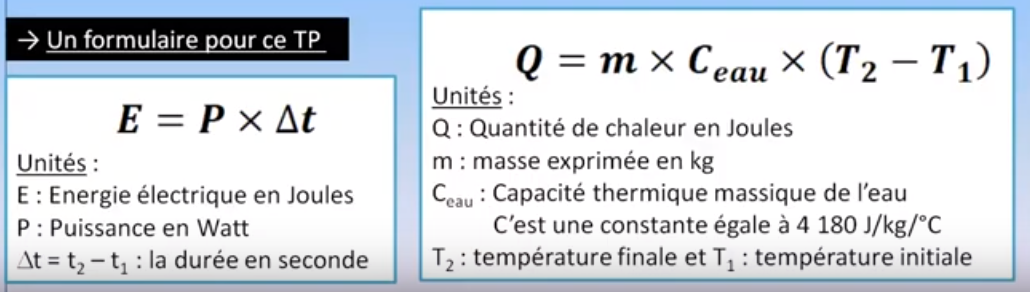 On souhaite déterminer le rendement d’une bouilloire électrique.Caractéristiques de la bouilloire : 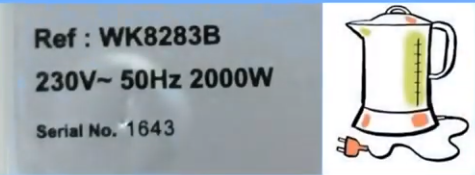 Protocole opératoire :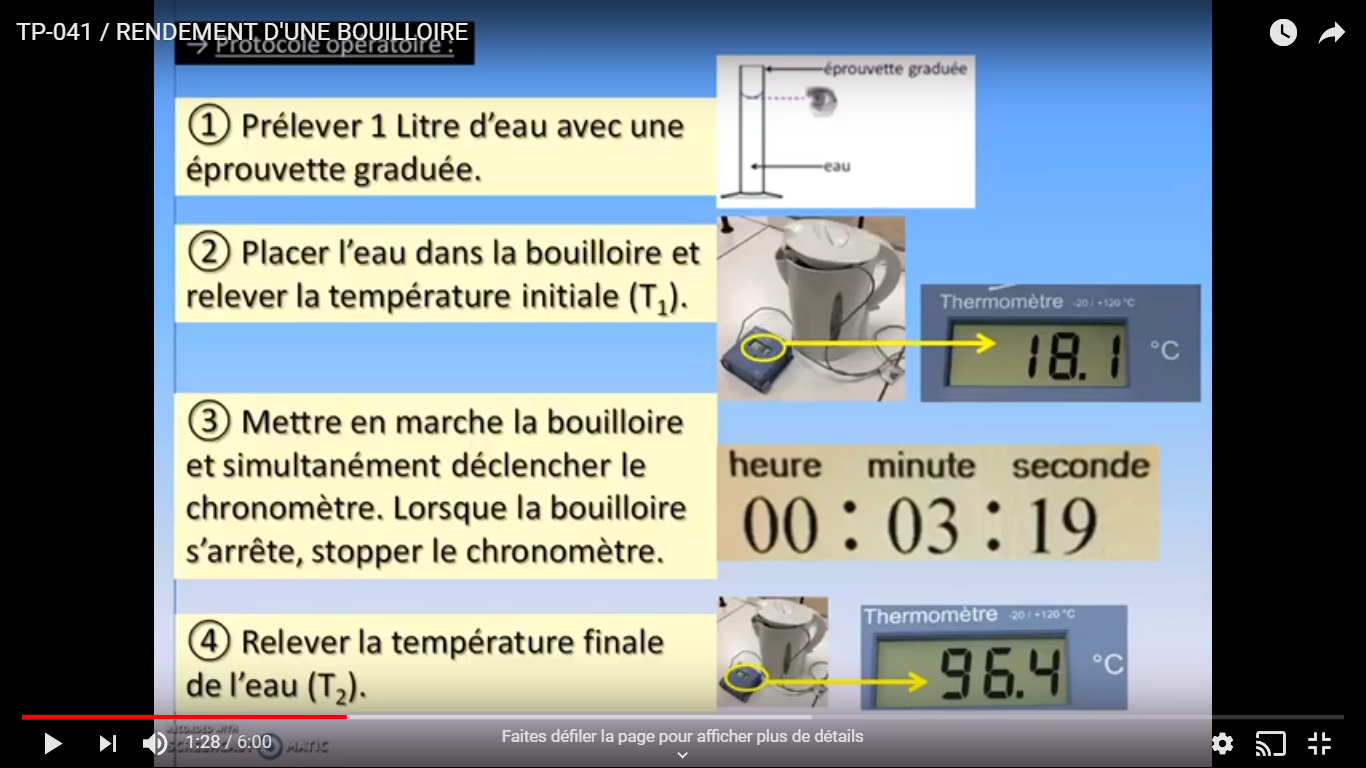 Relever la puissance électrique de la bouilloire :________________________________________________________________________________________Calculer l’énergie électrique consommée par cette bouilloire.________________________________________________________________________________________________________________________________________________________________________________________________________________________________________________________________________________________________________________________________________________________________Combien pèse 1 Litre d’eau ?________________________________________________________________________________________Calculer la quantité de chaleur reçus par l’eau.________________________________________________________________________________________________________________________________________________________________________________________________________________________________________________________________________________________________________________________________________________________________Calculer le rendement de la bouilloire.________________________________________________________________________________________________________________________________________________________________________________________________________________________________________________________________________________________________________________________________________________________________Expérimentation :Vous pouvez réaliser cette  même expérience chez vous : il vous suffit d’avoir un chronomètre, une bouilloire et de l’eau. Relever la puissance électrique de votre  bouilloire :________________________________________________________________________________________Calculer l’énergie électrique consommée par votre bouilloire.________________________________________________________________________________________________________________________________________________________________________________________________________________________________________________________________________________________________________________________________________________________________Calculer la quantité de chaleur reçus par l’eau.________________________________________________________________________________________________________________________________________________________________________________________________________________________________________________________________________________________________________________________________________________________________Calculer le rendement de votre bouilloire.________________________________________________________________________________________________________________________________________________________________________________________________________________________________________________________________________________________________________________________________________________________________Comparer le rendement de votre bouilloire à celle de l’exercice. Quelle est la meilleure ?________________________________________________________________________________________________________________________________________________________________________________Température T1 = _____________Température T2 = _____________Temps de chauffe= ____________